背景1	理事会于1993年制定了有关接纳部门成员参加国际电联工作的程序（参见C93/49号文件）。2000年，理事会制定了有关部门准成员的程序。2	根据《公约》第19条规定，部门成员（即，除主管部门外的实体与组织）被分为三大类（《公约》第229、230和231款），它们在参加国际电联活动时享有不同等级的权利与义务。3	按照《公约》第241C款，《公约》第19条的相关规定适用于部门准成员。因此，该条中所述的接纳实体与组织参加的程序亦根据部门准成员的具体类别同样适用于它们（《公约》第229、230和231款）。附件：1件附件与电信事务有关的实体（《公约》第230款）作为部门成员和
部门准成员临时参加各部门的活动按照第C93/49号文件，请理事会确认秘书长在接纳临时包括在部门成员和部门准成员名单中的“与电信事务有关的实体”（《公约》第230款）方面所采取的行动。2018年1月1日至12月31日期间，已收到八份申请成为部门成员和八份申请成为部门准成员的此类请求。部门成员部门准成员_______________理事会2019年会议
2019年6月10-20日，日内瓦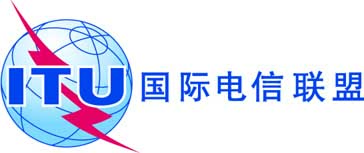 议项：ADM 3文件 C19/20-C议项：ADM 32019年5月6日议项：ADM 3原文：英文秘书长的报告与电信事务有关的实体临时参加国际电联活动概要秘书长每年向理事会报告“与电信事务有关的实体”（《公约》第230款）的名单，这些实体已临时包括在参加各部门工作的部门成员（《公约》第237款）名单和允许参加某一特定研究组的部门准成员名单中。本报告涵盖的时间段为2018年1月1日至12月31日。需采取的行动请理事会根据是否符合理事会的程序来审议这些参加请求，并确认秘书长在接纳15个（共计16个成员）“与电信事务有关的实体”（如附件所列）参加国际电联活动方面所采取的行动。______________参考文件《公约》第230、234、237、241A、241C款，C93/49、C2000/33号文件部门成员起始日期部门会费等级公布通知号批准主管部门Nepal Telecommunications Authority (NTA)15/01/2018T1/161602尼泊尔Loon LLC17/01/2018R11602美国Telecom Regulatory Authority of India22/02/2018R1/21603印度Telecom Regulatory Authority of India22/02/2018T1/21603印度Bayernwerk AG14/03/2018T1/21604德国车载信息服务产业应用联盟25/06/2018T1/21607中国Yong Xin Hua Yun Cultural Development Corporation25/10/2018T1/21611中国Masyarakat Telematika Indonesia16/11/2018D1/161612印度尼西亚部门准成员起始日期部门研究组公布通知号批准主管部门深圳市奥联信息安全技术有限公司09/02/2018ITU-T
SG 171603中国itk AVtobvS Sarl26/02/2018ITU-T
SG 171603瑞士UTC América Latina02/03/2018ITU-RSG 51604巴西NRD Cyber Security (CS)07/03/2018ITU-DSG 21604立陶宛Axon Partners Group Consulting27/04/2018ITU-D
SG 11605西班牙Konkan Railway Corporation Ltd.30/04/2018ITU-D
SG 21605印度Iberdrola27/06/2018ITU-T
SG 151607西班牙Hudson Institute31/10/2018ITU-T
SG 171611美国